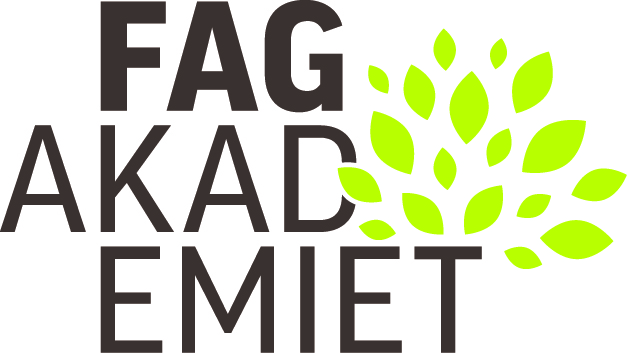 Fagakademiet inviterer til kursetUønsket seksuell oppmerksomhet og trakassering i arbeidslivetKrav til interne varslingsrutiner og forsvarlig oppfølging av mottatte varsler om seksuell trakassering begått i egen organisasjon. Varsling om seksuell trakassering og uønsket seksuell oppmerksomhet er et høyaktuelt tema som gjelder alle bransjer og samfunns sektorer. Forekomsten av fenomenet fremstår underrapportert, og effektiv varslingsoppfølging av slike overtramp er ofte blitt forhindret av utilstrekkelige varslingsrutiner, manglende etterlevelse av eksisterende rutiner og kanskje en viss frykt for å varsle.I enkelte tilfeller har også interne maktforhold motvirket effektivt varslervern og varslingsoppfølging iht. lovverkets forutsetninger.Fagakademiet har tilpasset sitt ordinære kurs om "Varsling av kritikkverdige forhold" til å ha spesifikt fokus på seksuell trakassering og uønsket seksuell oppmerksomhet som hovedinnholdet i begrepet "kritikkverdige forhold. Kurset retter seg både mot arbeidstaker-  og arbeidsgiversiden.Kurset tar for seg de formelle kravene til varslingssystemer som alle arbeidsplasser skal ha for effektiv oppfølging av interne seksuelle overtramp som begås. Herunder hvilke fallgruber som kan finnes i virkelighetens arbeidsliv, og  som medfører at varslingsoppfølging og varslervernet for denne typen overtramp, i mange tilfeller ikke har fungert iht lovverkets intensjoner.En viktig klargjøring er å se på forskjellen mellom seksuell trakassering contra uønsket seksuell oppmerksomhet.  Dette har betydning for oppfølgingen av varselet,  avhengig av hvilke av disse to typene overtramp som har funnet sted. Forholdet mot lovpålagt taushetsplikt, opplysningsplikt, lojalitetskrav, arbeidsgivers styringsrett, samt Arbeidsmiljøloven med hovedvekt på kap. 2 A, gjennomgås under kurset.  Ordet "varsling" er et såkalt nøkkelord, og på kurset gir vi dette et konkret og nærmere innhold i relasjon til interne seksuelle overtramp, som igjen er en del av innholdet i nøkkelbegrepet "kritikkverdige forhold".For hvem/målgruppeLedere, tillitsvalgte, verneombud, og øvrige ansatte som har interesse for temaetKursets formålÅ gjøre deltakerne tryggere i sin arbeidshverdag ved å få en større forståelse for de juridiske rammene for retten til varsling av seksuelle overtramp i virksomheten, og dermed styrke og trygge både varslere, og mottakere av varselet.KursinnholdGjennom dagen vil bl.a disse temaene bli behandlet:Varslingsinstituttet i relasjon til seksuelle overtrampVarsling etablerer et eget regime der arbeidsgivers og arbeidstakers rettigheter og plikter i varslingssaken om seksuelle overtramp reguleresForbud mot gjengjeldelse ved varsling om seksuelle overtramp"Omvendt bevisbyrde" ved påstand om gjengjeldelse ved innsendt varsel om seksuelle overtrampVarslingen om seksuelle overtramp må være forsvarligRutiner for varsling ved den enkelte virksomhet.Hvem skal det varsles til ved seksuelle overtramp?Skal andre enn virksomheten varsles ?Når «gjerningsmannen» er arbeidsgiverrepresentantHva er seksuelt overtramp?Hva er seksuell trakassering?Hva er uønsket seksuell oppmerksomhet?Varsling og forhold til tillitsvalgte og verneombud.Varsling og forhold til lover om taushetsplikt, opplysningsplikt mm.Forskjellen på varsling og andre former for rapportering,herunder avviksmeldinger.•   Forholdet til media•   Spesielt om ulike bransjespesifikke problemstillinger•   Yngre arbeidstakere versus eldre•   Betydning av bedriftskultur•   Forskjeller i personlig tålegrense•   Julebord•   Seksuelle overtramp som oppsigelsesgrunnlagDet vil bli god anledning til diskusjon og kommentarer knyttet til deltakernes arbeidshverdag og eventuelle opplevelser og erfaringer på temaet. KursholderEskild Freibu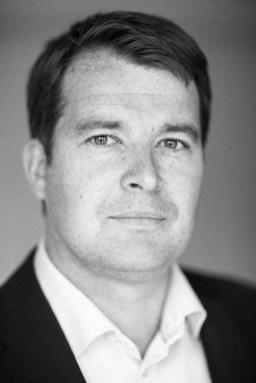 

Eskild Freibu, advokat MNA og Master of Management fra Handelshøgskolen BI. Eskild er privatpraktiserende advokat i Tromsø med arbeidsrett og forretningsjus som spesialitet. Han er også deltidsansatt ved Handelshøgskolen, Norges Arktiske Universitet, med fagansvar siden 2000 i bla. BED-2010 «Forretningsjus og Arbeidsrettrstekonsulent hos fylkesmannen i Oppland, og har de siste årene undervist 